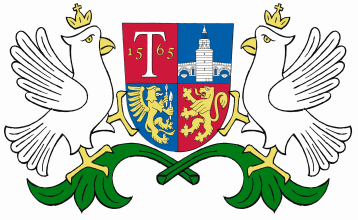 ОБЩИНА     ТРЯВНА    О Б Я В Л Е Н И ЕДО ГЕОРГИ  ГЕОРГИЕВ ИВАНОВ,  СОБСТВЕНИК НА ПОЗЕМЛЕН ИМОТ С ИДЕНТИФИКАТОР 02563.521.10 ПО КАДАСТРАЛНАТА КАРТА НА С. БАНГЕЙЦИ, ОБЩ. ТРЯВНА На основание чл. 129, ал. 2 от ЗУТ  и във връзка с §4, ал. 2 от ДР на ЗУТ, съобщаваме на заинтересованите, че със заповед № 202/15.04.2019г. на Кмета на Община Трявна е удобен Подробен устройствен план /ПУП/ – план за застрояване и ПУП – парцеларен план за трасе на външно ел. захранване за поземлен имот с идентификатор 02563.521.7 по КК на с.Бангейци, общ. Трявна, собственост на Цанка Тодорова Петрова, във връзка с промяна предназначението на земеделска земя за неземеделски нужди – „за жилищно строителство“.Заповедта може да бъде оспорена съгласно чл. 215 от ЗУТ в 14-дневен срок от датата на съобщаването и чрез Кмета на Община Трявна пред Административен съд гр. Габрово. 15.05.2019г.гр. Трявна